Доклад начальника отдела налогообложения имущества и доходов физических лиц и администрирования страховых взносов«Негативные последствия выплаты «конвертной» заработной платы. Основные ошибки и нарушения, выявленные в ходе камеральных налоговых проверок налоговых деклараций формы 3-НДФЛ. Актуальные вопросы администрирования НДФЛ и страховых взносов для налоговых агентов.»Здравствуйте Уважаемые слушатели!1. Негативные последствия выплаты «конвертной» заработной платы. Выплата заработной платы в конвертах - один из наиболее популярных способов уклонения от уплаты страховых взносов и НДФЛ. В этом случае официально работнику выплачивается только часть дохода, размер которого прописывается в трудовом договоре, а оставшаяся часть выдается в конверте, размер которой, как правило, фиксируется только на словах. При этом риски от выплаты теневой зарплаты несут как работодатель, так и работник.Если работник получает заработную плату, с которой не уплачиваются налоги, он должен понимать, что выплата производится исключительно по воле работодателя на страх и риск работника. Ни её размер, ни порядок, ни срок выплаты, как правило, никакими документами в этом случае не закреплены. Работодатель вполне может прекратить выплаты в любой момент, и работнику будет очень проблематично что-то получить в такой ситуации.При отказе от официальной зарплаты страховые взносы на обязательное пенсионное страхование уплачиваются в минимальном размере, либо не уплачиваются совсем, а время работы не засчитывается в стаж. Все это лишает сотрудников не только достойной пенсии в будущем, но и возможности получать в полном объеме пособия, такие как: пособие по временной нетрудоспособности, пособие по безработице, пособие по уходу за ребенком, выходные пособия при увольнении в связи с сокращением штата.Слайд 2.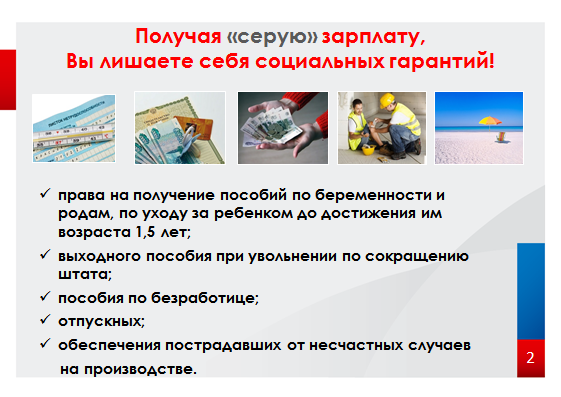 Соглашаясь на выплату «серой» заработной платы, работник рискует не получить кредит в банке, так как для оформления кредита требуется справка о подтверждении официального заработка. Граждане, получающие «серую» зарплату, не могут в полном объеме воспользоваться предоставленным государством правом, заявить налоговые вычеты по налогу на доходы физических лиц при приобретении недвижимого имущества, получении платного образования и медицинских услуг.В целях контроля за полнотой поступления налога на доходы физических лиц и страховых взносов в рамках камеральных проверок налоговые органы  отслеживают чтобы в расчете 6-НДФЛ сумма начисленного дохода за минусом дохода в виде дивидендов была не меньше базы для исчисления страховых взносов, указанной в расчете по страховым взносам за этот же период и кроме того соблюдение установленных контрольных соотношений.Речь идет о средней зарплате, которая определяется по каждому работнику на основании 2-НДФЛ. Соотношение применяется к 6-НДФЛ за год. Показатель не должен быть меньше: - МРОТ; - средней зарплаты в регионе по отрасли экономики. Для проверки расчета по страховым взносам введены похожие дополнительные контрольные соотношения. Только в этой отчетности сравнивается сумма выплат в рамках трудовых отношений за каждый месяц.Если хотя бы одно из этих соотношений не будет соблюдено, инспекция будет предполагать, что налоговая база занижена. В этом случае налоговые органы попросят пояснить или исправить отчетность, а позже могут провести иные мероприятия налогового контроля. Так, ежегодно налоговые органы формируют перечень работодателей, выплачивающих низкую заработную плату, в отношении которых ведется мониторинг.Низкая зарплата сотрудников - одна из причин, по которой компания может стать объектом пристального внимания не только налоговых органов, но и Государственной инспекции труда, органов Прокуратуры и межведомственных комиссий по легализации налоговой базы, созданных при администрации субъекта и органах местного самоуправления Новгородской области.Но любая работа будет низкоэффективной, пока граждане осознанно соглашаются на «теневые» условия работы.Работодатель, выплачивая «теневую» заработную плату умышленно занижает налоговую базу по налогу на доходы физических лиц и страховым взносам. Результатом таких неправомерных действий является неполная уплата в бюджет сумм налога и страховых взносов. Статьями 122 и 123 Налогового кодекса РФ за вышеуказанные нарушения налогового законодательства предусмотрено наказание в виде штрафа в размере от 20 до 40 процентов от неуплаченной суммы налога. Кроме того, неуплата налогов является уголовно наказуемым деянием (статьи 198, 199, 199.1 Уголовного кодекса РФ). Конечно, налоги с зарплат работников уплачивает работодатель. В тоже время, если дело дойдет до суда, работнику необходимо быть готовым к доказыванию своей непричастности к уклонению от уплаты налогов. Ответственность физического лица за указанное деяние установлена ст. 122 Налогового кодекса РФ и ст. 198 Уголовного кодекса РФ.2. Основные ошибки и нарушения, выявленные в ходе камеральных налоговых проверок налоговых деклараций формы 3-НДФЛ:Слайд 3.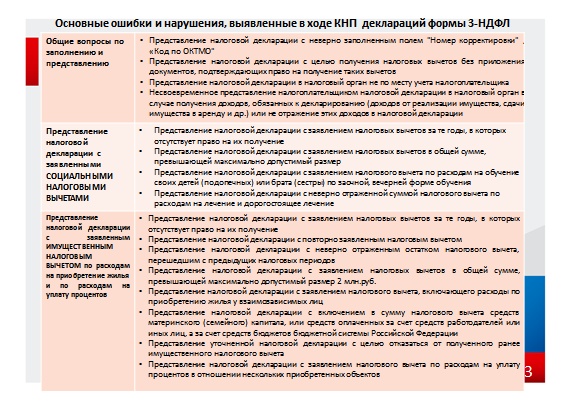  ОБЩИЕ ВОПРОСЫ по заполнению и представлению налоговой декларации:Представление налоговой декларации с неверно заполненным полем "Номер корректировки"При представлении налоговой декларации за определенный год впервые в поле "Номер корректировки" следует проставить "0".В случае представления уточненной налоговой декларации за тот же год в поле "Номер корректировки" следует проставить ее порядковый номер начиная с "1"Представление налоговой декларации с неверно заполненным полем "Код по ОКТМО"Поле "Код по ОКТМО" необходимо заполнять в налоговой декларации следующим образом:- если в налоговой декларации рассчитана сумма налога к уплате (доплате) в бюджет - указывается код ОКТМО по месту жительства налогоплательщика;- если в налоговой декларации рассчитана сумма налог к возврату из бюджета указывается код ОКТМО по месту нахождения работодателя, который можно узнать из Справки о доходах по форме 2-НДФЛ, полученной от работодателя.Представление налоговой декларации с целью получения налоговых вычетов без приложения документов, подтверждающих право на получение таких вычетовПредставление налоговой декларации в налоговый орган не по месту учета налогоплательщикаНалоговая декларация представляется в тот налоговый орган, в котором налогоплательщик стоит на учете по месту жительства (месту постоянной регистрации) на момент представления налоговой декларации.Несвоевременное представление налогоплательщиком налоговой декларации в налоговый орган в случае получения доходов, обязанных к декларированию (доходов от реализации имущества, сдачи имущества в аренду и др.)Не отражение в налоговой декларации доходов  от реализации имущества, находившегося в собственности менее минимального срока  Представление налоговой декларации с заявленными СОЦИАЛЬНЫМИ НАЛОГОВЫМИ ВЫЧЕТАМИ (по расходам на обучение, медицинские услуги, приобретение медикаментов, расходов по договорам негосударственного пенсионного обеспечения, добровольного пенсионного страхования, добровольного страхования жизни, по уплате дополнительных страховых взносов на накопительную пенсию, по оплате прохождения независимой оценки своей квалификации):Представление налоговой декларации с заявлением налоговых вычетов за те годы, в которых отсутствует право на их получениеПредставление налоговой декларации с заявлением налоговых вычетов в общей сумме, превышающей максимально допустимый размерСоциальные налоговые вычеты (за исключением расходов на обучение детей и расходов на дорогостоящее лечение) предоставляются в размере фактически произведенных расходов, но в совокупности не более 120 000 рублей за налоговый период. В случае наличия у налогоплательщика в течение одного налогового периода нескольких видов расходов он самостоятельно выбирает, какие из расходов и в каких суммах учитываются в пределах максимальной величины социального налогового вычета.Расходы по оплате дорогостоящего лечения могут быть учтены в сумме социального налогового вычета в полном размере.Представление налоговой декларации с заявлением налогового вычета по расходам на обучение своих детей (подопечных) или брата (сестры) по заочной, вечерней форме обученияСоциальный налоговый вычет предоставляется по расходам на обучение детей (брата, сестры) налогоплательщика в возрасте до 24 лет, подопечных налогоплательщика в возрасте до 18 лет исключительно по очной форме обучения в образовательных учреждениях.Представление налоговой декларации с неверно отраженной суммой налогового вычета по расходам на лечение и дорогостоящее лечениеДля определения вида оплаченного лечения следует использовать Справку для представления в налоговые органы, полученную от медицинского учреждения:- сумма дорогостоящего лечения указана в Справке с кодом лечения 1;- сумма лечения, не относящегося к дорогостоящему, указана в Справке с кодом лечения 2.ВАЖНО: отнесение оплаченного лечения к коду 1 или 2 производится не налоговым органом, а медицинским учреждением3. Представление налоговой декларации с заявленным ИМУЩЕСТВЕННЫМ НАЛОГОВЫМ ВЫЧЕТОМ ПО РАСХОДАМ НА ПРИОБРЕТЕНИЕ ЖИЛЬЯ (жилых домов, квартир, комнат, земельных участков под ИЖС, земельных участков, на которых расположены приобретаемые жилые дома) и ПО РАСХОДАМ НА УПЛАТУ ПРОЦЕНТОВ (по целевым займам (кредитам), фактически израсходованным на приобретение жилья):Представление налоговой декларации с заявлением налоговых вычетов за те годы, в которых отсутствует право на их получениеПраво на получение имущественного налогового вычета появляется у налогоплательщика с момента приобретения имущества с учетом произведенных расходов. К примеру, моментом приобретения имущества является:- при приобретении жилья по договору купли-продажи - момент регистрации права собственности;- при приобретении прав на жилье в строящемся доме - момент подписания акта приема-передачи или иного документа о передаче объекта долевого строительства застройщиком и принятия его участником долевого строительства.Представление налоговой декларации с повторно заявленным налоговым вычетомНалогоплательщик не имеет права на повторное получение имущественного налогового вычета по расходам на приобретение жилья.К примеру, если жилье приобретено до  2014 года и налогоплательщик получил имущественный налоговый вычет в сумме фактически произведенных расходов в общем размере менее 2 млн. руб., он не имеет права на получение такого вычета в дальнейшем.Представление налоговой декларации с неверно отраженным остатком налогового вычета, перешедшим с предыдущих налоговых периодовПредставление налоговой декларации с заявлением налоговых вычетов в общей сумме, превышающей максимально допустимый размер 2 млн.руб.Представление налоговой декларации с заявлением налогового вычета, включающего расходы по приобретению жилья у взаимозависимых лицИмущественные налоговые вычеты не предоставляются в части расходов на приобретение жилья у взаимозависимых лиц (супруга, родителей (в т.ч. усыновителей), детей (в т.ч. усыновленных), полнородных и неполнородных братьев и сестер, опекунов (попечителей), подопечных. Такие расходы запрещено включать в общую сумму налогового вычетаПредставление налоговой декларации с включением в сумму налогового вычета средств материнского (семейного) капиталаИмущественные налоговые вычеты не предоставляются в части расходов на приобретение жилья, покрываемых за счет средств материнского (семейного) капитала, направляемых на обеспечение реализации дополнительных мер государственной поддержки семей, имеющих детей.Представление налоговой декларации с включением в сумму налогового вычета расходов, оплаченных за счет средств работодателей или иных лиц, а за счет средств бюджетов бюджетной системы Российской ФедерацииПредставление уточненной налоговой декларации с целью отказаться от полученного ранее имущественного налогового вычетаПредставляя в налоговый орган налоговую декларацию с заявленными налоговыми вычетами (в том числе имущественными), налогоплательщик реализует свое право на получение таких вычетов. При этом представление уточненной налоговой декларации с "обнулением" ранее полученного вычета (т.е. по сути отказ от полученного налогового вычета) не допускается.ВАЖНО: налоговый вычет считается полученным в момент поступления денежных средств на счет налогоплательщика. До момента возврата налога у налогоплательщика сохраняется возможность внесения изменений в ранее представленную налоговую декларацию путем представления уточненной налоговой декларацииПредставление налоговой декларации с заявлением налогового вычета по расходам на уплату процентов в отношении нескольких приобретенных объектовИмущественный налоговый вычет по расходам на уплату процентов может быть предоставлен только в отношении одного объекта недвижимого имущества в отличии от вычета на приобретение жильяПо доходам за 2020 год необходимо будет отчитаться уже по новой форме. (Приказ от 28.08.2020 № ЕД-7-11/615@) Новая форма 3-НДФЛ состоит из трех основных листов (титульного листа, разделов 1 и 2), являющихся обязательными для заполнения, а также девяти приложений и трех расчетов к ним, которые заполняются при необходимости.Новая версия декларации отличается добавлением:заявления о зачете (возврате) суммы излишне уплаченного НДФЛ в виде приложения к разделу 1;сведений о суммах налога (авансового платежа по налогу), а также расчета авансовых платежей, уплачиваемых индивидуальными предпринимателями и лицами, занимающейся частной практикой, в виде п. 2 раздела 1 и расчета к приложению 3;новых строк 020 и 040 в расчете к приложению 1, необходимых для отражения кадастровой стоимости недвижимости для расчета дохода от ее продажи.Важное изменение коснется освобождения от уплаты НДФЛ при продаже единственного жилья. Изменения вступили в силу с 1 января 2020 года для налогового периода с 2020 года. Согласно новации в случае продажи единственного жилья на него распространяется минимальный трехлетний срок для владения, по истечении которого НДФЛ не уплачивается. Течение срока считается с момента регистрации права на недвижимость в ЕГРН, с даты  вступления в силу судебного решения или с даты открытия наследства. Кроме того, если новое жилье приобретено за 90 дней до продажи единственного жилья, указанная норма по освобождению от уплаты НДФЛ также будет действовать (Федеральный закон от 26 июля 2019 г. N 210-ФЗ и подп. 4 п. 3 ст. 217.1 НК РФ). И ещё одно важное изменение, касающееся недвижимости. У инспекторов появится право самостоятельно рассчитывать налог при продаже недвижимого имущества. При неисполнении налогоплательщиком обязанности по представлению декларации в установленный срок налоговые органы сами исчисляют сумму налога на основании имеющихся у них данных. Если ФНС не располагает информацией о сумме сделки, то расчет будет произведен от налоговой базы в размере 70% от кадастровой стоимости объекта на начало года, когда он был продан, либо если объект получен в дар, то от его полной кадастровой стоимости. Новации будут применяться с налогового периода 2020 года.С 01.01.2020 при продаже недвижимости, оплаченной в том числе средствами материнского капитала, можно получить имущественный вычет в сумме фактически произведенных и документально подтвержденных расходов на приобретение этого объекта недвижимости в размере, пропорциональном доле налогоплательщика в этом объекте. Но при этом должны быть соблюдены следующие условия:- расходы произвел член семьи налогоплательщика - владелец сертификата или его супруг;- расходы в этом объеме ранее не принимали к вычету другие члены семьи налогоплательщика (за исключением случаев, предусмотренных пп. 3 и 4 п. 1 ст. 220 НК РФ). Начиная с 2020 года физическое лицо вправе дополнительно заявить к вычету проценты по кредитам и займам, полученным в рамках помощи ипотечникам, оказавшимся в сложной финансовой ситуации, в целях рефинансирования кредитов на новое жилье.3. Актуальные вопросы администрирования НДФЛ и страховых взносов для налоговых агентов.Слайд 4.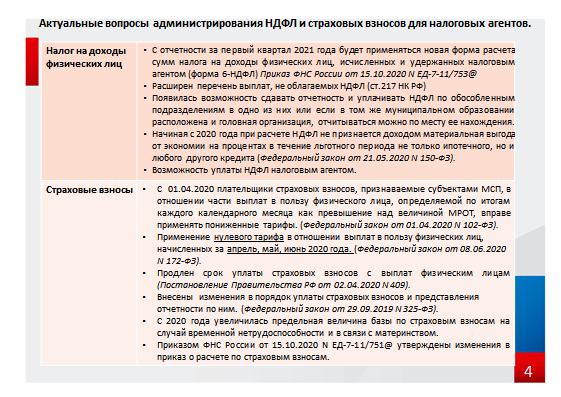 По НДФЛ:Приказом ФНС России от 15.10.2020 N ЕД-7-11/753@ утверждена новая форма расчета сумм налога на доходы физических лиц, исчисленных и удержанных налоговым агентом (форма 6-НДФЛ), порядок ее заполнения и представления, формат представления расчета сумм налога на доходы физических лиц, исчисленных и удержанных налоговым агентом, в электронной форме, а также форма справки о полученных физическим лицом доходах и удержанных суммах налога на доходы физических лиц" (Зарегистрировано в Минюсте России 29.10.2020 N 60667)Начало действия документа - с отчетности за первый квартал 2021 года.За 2020 год форму 2-НДФЛ и 6-НДФЛ сдаем по старым правилам.Напоминаю, что в 2021 году форму 2-НДФЛ и 6-НДФЛ за 2020 год надо представить не позднее 1 марта.Что изменилось в расчете.Поменялись местами 1 и 2 раздел.В новой форме в 1 разделе будут указываться суммы налога, подлежащие перечислению в бюджет за отчетный квартал, а так же возвращенные суммы НДФЛ с указанием срока перечисления (возврата). В новой форме не будет дат фактического получения дохода и удержания налога. Во втором разделе будут указываться общие данные о суммах дохода и суммах исчисленного и удержанного налога нарастающим итогом с начала года, а так же за прошлые налоговые периоды). Также в этом разделе будут отражаться суммы удержанного, не удержанного и возвращенного налога.Отдельным приложением к приказу представлена форма справки о доходах физлица и суммах НДФЛ, которую налоговый агент выдает по требованию, например, работника. Она не отличается от действующей.Расширен перечень выплат, не облагаемых НДФЛ (ст.217 НК РФ).Так, начиная с 1 января 2020 года в него дополнительно включены:1) выплаты сельским учителям в связи с их переездом в иное место работы в сумме до 1 млн руб. (Федеральный закон от 17 июня 2019 г. N 147-ФЗ)  так же как и аналогичные выплаты врачам по программе "Земский доктор";2) доходы в денежной и натуральной форме в связи с получением увечья при ЧС, а также доходы наследников лиц, погибших в результате чрезвычайных событий на производстве (Федеральный закон от 29 сентября 2019 г. N 323-ФЗ);3) материальная помощь студентам, аспирантам, ординаторам, стажерам и другим категориям лиц, размер которой не превышает 4 000 рублей в год (Федеральный закон от 29 сентября 2019 г. N 327-ФЗ);4) доход в виде суммы задолженности перед кредитором, признанной безнадежной к взысканию, при условии что заемщик не является взаимозависимым лицом с кредитором, не состоит в трудовых отношениях, а также такие доходы не являются материальной помощью либо формой встречного исполнения перед налогоплательщиком (п. 62.1 ст. 217 НК РФ, Федеральный закон от 26 июля 2019 г. N 210-ФЗ);5) доходы в виде государственной поддержки многодетных семей для погашения ипотеки (п. 65.1 ст. 217 НК РФ, Федеральный закон от 3 июля 2019 г. N 158-ФЗ);6) доход от экономии на процентах во время льготного периода (ипотечных каникул), полученный с 1 августа 2019 года;      В редакции Федерального закона от 08.06.2020 N 172-ФЗ  ст.217 дополнена пунктами 81 и 82 согласно которым:8) не подлежат обложению налогом на доходы физических лиц доходы в виде выплат стимулирующего характера медицинским работникам  оказывающим медицинскую помощь или социальные услуги гражданам, у которых выявлена коронавирусная инфекция.9)  доходы в виде субсидий, полученных из федерального бюджета в связи с неблагоприятной ситуацией, связанной с распространением новой коронавирусной инфекции.С внесением изменений с начала 2020 года появилась возможность сдавать отчетность и уплачивать НДФЛ по обособленным подразделениям в одно из них или если в том же муниципальном образовании расположена и головная организация, отчитываться можно по месту ее нахождения. В обоих случаях нужно уведомить налоговый орган, в котором "ответственный" состоит на учете.Изменения коснулись в текущем году освобождения от НДФЛ материальной выгоды за время "кредитных каникул" по всем кредитным договорам и займам.Так, начиная с 2020 года при расчете НДФЛ не признается доходом матвыгода от экономии на процентах в течение льготного периода не только ипотечного, но и любого другого кредита. Опубликованный 21 мая закон с поправками к НК РФ устранил данное ограничение. (Федеральный закон от 21.05.2020 N 150-ФЗ)Еще одна новация: возможность уплаты НДФЛ налоговым агентом. По общему правилу уплата налога за счет средств налоговых агентов не допускается, однако с 1 января 2020 года устанавливается новый порядок уплаты НДФЛ, начисленного при проверке: если в ходе проверки будет  обнаружено, что агент мог удержать НДФЛ с доходов физического лица, но не сделал этого, то организации обязаны будут за счет собственных средств перечислить в бюджет налог, начисленный при проверке. При этом уплаченный компанией НДФЛ не будет признаваться доходом физического лица.По страховым взносам:01.04.2020 принят Федеральный закон № 102-ФЗ, согласно которого с 01.04.2020 плательщики страховых взносов, признаваемые субъектами МСП в соответствии с Федеральным законом от 24.07.2007 № 209-ФЗ «О развитии малого и среднего предпринимательства в Российской Федерации», в отношении части выплат в пользу физического лица, определяемой по итогам каждого календарного месяца как превышение над величиной МРОТ, установленного федеральным законом на начало расчетного периода (а это 12130 руб.), вправе применять пониженные тарифы, а именно:1) на обязательное пенсионное страхование: как в пределах установленной предельной величины базы для исчисления страховых взносов, так и свыше установленной предельной величины базы - 10 %; 2)  на обязательное медицинское страхование - 5 % ;3) на обязательное социальное страхование на случай временной нетрудоспособности и в связи с материнством - 0 %.В отношении части выплат в пользу физического лица, определяемой по итогам каждого календарного месяца, не превышающей МРОТ, страховые взносы исчисляются по общеустановленным тарифам.Условия применения указанных пониженных тарифов не увязываются с фактической занятостью работника. Поэтому если работнику за осуществление трудовых обязанностей при частичной (неполной) занятости за месяц была начислена выплата в пределах МРОТ, то страховые взносы исчисляются по общеустановленному совокупному тарифу (30 %).Таким образом, плательщики страховых взносов вправе применять пониженные тарифы страховых взносов, установленные Законом № 102-ФЗ, при условии внесения сведений о них в единый реестр субъектов МСП.08.06.2020 принят Федеральный закон  № 172-ФЗ "О внесении изменений в часть вторую Налогового кодекса Российской Федерации".Законом предусматривается, в частности:      Для организаций  и индивидуальных предпринимателей, производящих выплаты физическим лицам, а именно для:	  - индивидуальных предпринимателей и включенных на основании налоговой отчетности за 2018 год в единый реестр субъектов малого и среднего предпринимательства организаций, осуществляющих деятельность в отраслях российской экономики, в наибольшей степени пострадавших в условиях ухудшения ситуации в результате  распространения новой коронавирусной инфекции, перечень которых утвержден Постановление Правительства Российской Федерации от 03.04.2020 № 434; - организаций, включенных в реестр социально ориентированных некоммерческих организаций, которые с 2017 года являются получателями грантов Президента РФ, субсидий и грантов в рамках программ, реализуемых федеральными органами исполнительной власти, органами исполнительной власти субъектов Российской Федерации, органами местного самоуправления, исполнителями общественно полезных услуг, поставщиками социальных услуг;-    централизованных религиозных организаций;-  религиозных организаций, входящих в структуру централизованных религиозных организаций;- социально ориентированных некоммерческих организаций, учредителями которых являются централизованные религиозные организации;- иных некоммерческих организаций, включенных в реестр некоммерческих организаций, в наибольшей степени пострадавших в условиях ухудшения ситуации в результате распространения новой коронавирусной инфекции;         в отношении выплат в пользу физических лиц, начисленных за апрель, май, июнь 2020 года применяется  нулевой тариф страховых взносов. Срок уплаты страховых взносов в соответствии с Налоговым кодексом для плательщиков – работодателей установлен не позднее 15-го числа месяца, следующего за месяцем, за который они начислены. Для плательщиков, которые включены по состоянию на 01.03.2020 в реестр субъектов МСП и ведут деятельность в отраслях экономики, в наибольшей степени пострадавших от распространения коронавируса, а также для  организаций, включенных в реестр социально ориентированных некоммерческих организаций  и в реестр некоммерческих организаций, в наибольшей степени пострадавших в условиях ухудшения ситуации в результате распространения новой коронавирусной инфекции продлен срок уплаты взносов с выплат физическим лицам (п. 1 Постановления Правительства РФ от 02.04.2020 N 409):за март - май 2020 г. - на шесть месяцев (15.10.20, 16.11.20, 15.12.20);за июнь - июль 2020 г. - на четыре месяца (16.11.20, 15.12.20).Сумма страховых взносов с продленным сроком уплаты перечисляется равными частями по 1/12 от суммы ежемесячно. Производить оплату надо не позднее последнего числа начиная с месяца, следующего за тем, в котором наступает продленный срок уплаты (Постановление Правительства РФ от 02.04.2020 N 409).Федеральным законом от 29.09.2019 N 325-ФЗ внесены  изменения в порядок уплаты страховых взносов и представления отчетности по ним.В соответствии с  п. 7 ст. 431 НК РФ организации представляют расчет по страховым взносам в налоговый орган по месту своего нахождения и по месту нахождения своих обособленных подразделений, которые начисляют выплаты и иные вознаграждения в пользу физических лиц.С 01.01.2020 появилось еще одно условие: организация должна открыть такому обособленному подразделению расчетный счет в банке, с которого оно и будет производить указанные выплаты и вознаграждения.При отсутствии такого расчетного счета у обособленного подразделения, даже если оно начисляет физическим лицам выплаты и вознаграждения, их суммы организация включает в расчет по страховым взносам, который сдает по месту своего нахождения.Аналогичное изменение внесено в п. 11 ст. 431 НК РФ, то есть и уплачивать страховые взносы сможет только обособленное подразделение, у которого есть расчетный счет. Если счета нет, взносы уплачивает за подразделение сама организация по месту своего местонахождения.Плательщики, у которых численность физических лиц, в пользу которых начислены выплаты и иные вознаграждения, за расчетный (отчетный) период превышает 10 человек, представляют расчеты по страховым взносам, а также формы 6-НДФЛ и 2-НДФЛ в налоговый орган в электронной форме с использованием усиленной квалифицированной электронной подписи по ТКС.Соответственно, те плательщики, у которых численность составляет 10 человек и менее, могут представлять данные виды отчетности как в электронной форме так и на бумажном носителе.С 2020 года увеличилась предельная величина базы по страховым взносам на случай временной нетрудоспособности и в связи с материнством и составляет 912 тыс. руб., а по взносам на ОПС - 1 292 тыс. руб. Для сравнения: на 2019 год эти лимиты были 865 тыс. руб. и 1 150 тыс. руб. соответственно.Приказом ФНС России от 15.10.2020 N ЕД-7-11/751@ утверждены изменения в приказ о расчете по страховым взносам.С отчета за 2020 год на титульном листе нужно указывать данные о среднесписочной численности.Закреплены дополнительные коды тарифа плательщика:- 20 - для субъектов МСП;- 21 - для тех, кому установили нулевой тариф взносов за второй квартал 2020 года;- 22 - для плательщиков, разрабатывающих и проектирующих изделия электронной компонентной базы и электронную (радиоэлектронную) продукцию. Этот код понадобится с отчетности за I квартал 2021 года.Появятся и новые коды категории застрахованного лица.Кроме того, изменятся штрих-коды и формат представления расчета в электронной форме.С отчета за I квартал 2021 года новое приложение 5.1 нужно будет заполнять двум категориям плательщиков с правом на пониженные тарифы:-  разработчикам электроники;-  разработчикам программ и баз данных.Приложение 5 организации из второй категории заполняют при отчете за 2020 год.Поправки обусловлены уже принятыми изменениями законодательства о:-  включении сведений о среднесписочной численности в расчет по взносам;-  пониженных тарифах взносов для субъектов МСП;-  нулевом тарифе взносов для отдельных страхователей за II квартал 2020 года;-  налоговом маневре в IT-отрасли.Спасибо за внимание!